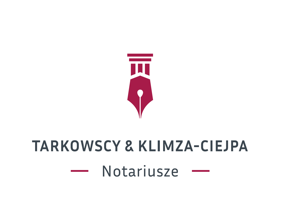 FORMULARZ DO OŚWIADCZENIAO PRZYJĘCIU LUB ODRZUCENIU SPADKUDane osoby odrzucającej:Imię i nazwisko: ....................................Imiona rodziców: ...................................Pesel: ....................................Adres zamieszkania: ..............................Dowód tożsamości: .................................Stopień pokrewieństwa w stosunku do osoby zmarłej: ........................Dane osoby zmarłej:Imię i nazwisko: ....................................Imiona rodziców: ...................................Pesel: ....................................Adres ostatniego miejsca zamieszkania: ..............................Data i miejsce urodzenia: ..........................Data i miejsce zgonu: .................................Dane pozostałych osób które dziedziczą (czyli członkowie najbliższej rodziny np. dzieci, małżonek, a w przypadku ich braku rodzeństwo):.....................................................................................................................................................................................................................................................................................................................................................................................................................................................................................................Informacje dodatkowe (niewłaściwe skreślić):	1) Czy pozostawiono testament:        TAK        NIE	2) Czy toczy się postępowanie w sprawie o stwierdzenie nabycia spadku 	po zmarłym:         TAK        NIE	3) Czy sporządzono akt poświadczenia dziedziczenia po zmarłym: 	TAK    NIE	4) Oświadczenie w zakresie spadku:       	ODRZUCA         	PRZYJMUJE WPROST         	PRZYJMUJE Z DOBRODZIEJSTWEM INWENTARZA